IGREJA CRISTÃ BÍBLICA UNITARIANALIÇÃO DA ESCOLA BÍBLICA  __ TRIMESTRE DE 20__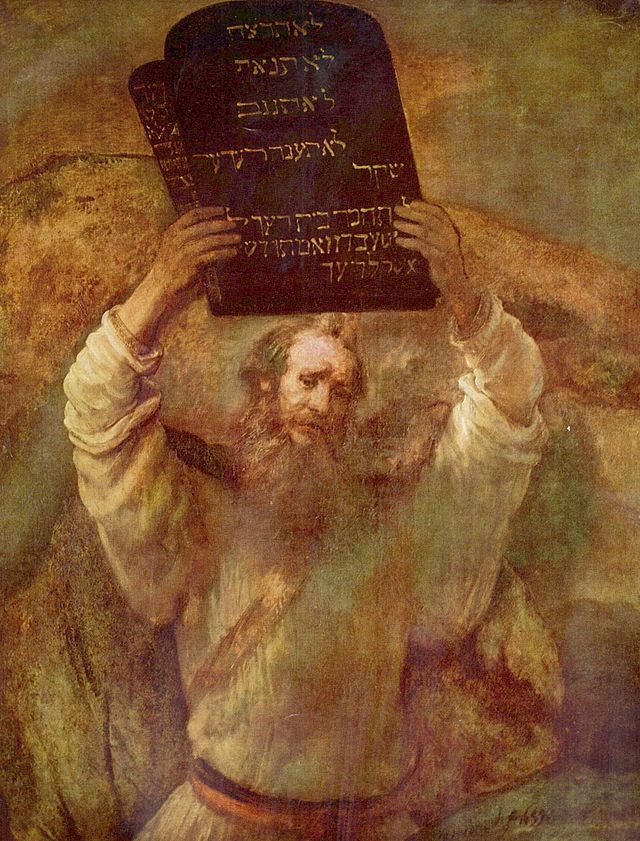 A LEI DE DEUS, FAROL PARA GUIAR O CRISTÃO EM UM MUNDO EM DECADÊNCIANome_________________Tel.___________________ALIMENTO SÓLIDO PARA ADULTOSINTRODUÇÃONenhuma sociedade pode existir sem a presença de leis. As leis são criadas para regular a vida em comunidade preservando os direitos e prescrevendo os deveres. Quando Deus trouxe suas criaturas à existência, permitindo que elas vivessem em comunhão umas com as outras, estipulou de imediato os limites de cada uma. Hoje entendemos que o limite colocado por Deus tem como ponto de chegada o direito do outro; assim, o meu direito termina quando começa o direito do meu semelhante. Além de estipular os direitos e deveres de cada criatura em relação às outras, Deus também fixou os deveres dessas mesmas criaturas para com ele próprio. Assim, Deus exige que nós o reconheçamos como criador, o tenhamos e o adoremos como único Deus. No início da história humana, a lei de Deus, apesar de não estar ainda escrita, já fazia parte do imaginário dos homens; é aquilo que os estudiosos chamam de “lei natural”. Todas as sociedades, mesmo as mais primitivas, sempre tiveram uma norma legal não escrita que previa a condenação do roubo, assassinato, mentira, adultério e outras formas de ofensas do homem contra o homem. Quando chegou o momento oportuno, Deus achou por bem dar para a humanidade um código de leis escritas, que apesar de ter apenas 10 artigos, foi capaz de prever todos os crimes possíveis e imagináveis.A Lei de Deus, apesar de prever e condenar os crimes contra Deus e os homens, não foi feita para punir e sim para manter o homem livre. A Lei de Deus é chamada na Bíblia de “Lei da liberdade”, pois aquele que a observa, torna-se livre, livre dos vícios, da prisão, da infâmia entre outras desgraças que atingem o homem.Quando mais o homem se afasta da Lei de Deus, mais ele degenera tanto física como espiritual e moralmente. Quanto mais ele se aproxima da Lei de Deus, mais ele percebe a sua necessidade do Salvador Jesus, o único capaz de colocar novamente o homem em perfeita harmonia com a Lei de Deus. “Se queres entrar na vida”, disse Jesus, “guarda os mandamentos”. O objetivo da presente lição é mostrar para todos que a estudarem, um caminho melhor, um caminho iluminado por um farol que se chama os DEZ MANDAMENTOS.                                    01INDÍCE1 – A Lei de Deus.__________________________________032 – A Lei antes da Lei._______________________________063 – A outra lei._____________________________________094 – Primeiro Mandamento.____________________________125 – Segundo Mandamento.___________________________156 – Terceiro Mandamento.____________________________187 – Quarto Mandamento._____________________________218 – Quinto Mandamento._____________________________249 – Sexto Mandamento.______________________________2710 – Sétimo Mandamento.____________________________3011 – Oitavo Mandamento.____________________________3312 – Nono Mandamento._____________________________3613 – Décimo Mandamento.___________________________3902LIÇÃO 1__ DE ______ DE 20__A LEI DE DEUSSANTO SÁBADOJOIA DA REVELAÇÃO:“Bem aventurados os que trilham caminhos retos, e andam na lei do Senhor. Bem aventurados os que guardam os seus mandamentos, e o buscam de todo o coração. E não praticam a iniquidade, mas andam nos seus caminhos.” Salmos 119:  3RECEBENDO A LEI1- Onde Moisés foi mandado subir para receber a lei de Deus de forma escrita?  Êxodo 19:20---------------------------------------------------------------------------------------------------------------------------------------------------------------------------------------------------------------------------------------------------------------------------------------------2- Como ficou o monte Sinai com a presença de Deus?  Êxodo 19:18---------------------------------------------------------------------------------------------------------------------------------------------------------------------------------------------------------------------------------------------------------------------------------------------PRIMEIRO-DIA__ de _____ de 20__UMA LEI DE AUTORIA DIVINA3 – Segundo a Bíblia, quem foi que escreveu nas tábuas de pedra os 10 mandamentos?  Êxodo 31:18---------------------------------------------------------------------------------------------------------------------------------------------------------------------------------------------------------------------------------------------------------------------------------------------4 – Segundo Jesus Cristo, de quem eram os mandamentos que ele mesmo observava? João 15:10---------------------------------------------------------------------------------------------------------------------------------------------------------------------------------------------------------------------------------------------------------------------------------------------SEGUNDA-FEIRA__ de _____ de 20__UMA LEI PARA TODOS OS HOMENS5 – Quantos homens têm o dever de guardar os mandamentos de Deus? Eclesiastes 12:1303---------------------------------------------------------------------------------------------------------------------------------------------------------------------------------------------------------------------------------------------------------------------------------------------6 – Que tipo de homem alcançará as misericórdias de Deus? Êxodo 20:6---------------------------------------------------------------------------------------------------------------------------------------------------------------------------------------------------------------------------------------------------------------------------------------------TERÇA-FEIRA__ de _____ de 20__RECOMPENSAS PARA A OBEDIÊNCIA7 – Qual promessa de bênçãos Deus fez aos que obedecem às suas leis? Deuteronômio 11:13 a 15---------------------------------------------------------------------------------------------------------------------------------------------------------------------------------------------------------------------------------------------------------------------------------------------8 – Deus colocou diante de nós as bênçãos e as maldições. O que devemos fazer para atrairmos as bênçãos? Deuteronômio 11: 26 e 27---------------------------------------------------------------------------------------------------------------------------------------------------------------------------------------------------------------------------------------------------------------------------------------------QUARTA-FEIRA__ de _____ de 20__CASTIGOS PARA A DESOBEDIÊNCIA9 – Antes de o povo judeu entrar na Terra Prometida, que advertência Deus fez a eles, em relação a desobediência? Deuteronômio 11: 16 e 17---------------------------------------------------------------------------------------------------------------------------------------------------------------------------------------------------------------------------------------------------------------------------------------------10 – Deus propôs ao povo judeu as bênçãos e as maldições. O que ele deveriam fazer para ficarem com as bênçãos e longe das maldições? Deuteronômio 11:  28---------------------------------------------------------------------------------------------------------------------------------------------------------------------------------------------------------------------------------------------------------------------------------------------04QUINTA-FEIRA__ de _____ de 20__O NOSSO LEGISLADOR11 – Segundo o profeta Isaías, quem é o nosso legislador? Isaías 33: 22---------------------------------------------------------------------------------------------------------------------------------------------------------------------------------------------------------------------------------------------------------------------------------------------12 – Sendo Deus o nosso legislador, como são os mandamentos que ele nos prescreveu? Salmos 19:7 e 8---------------------------------------------------------------------------------------------------------------------------------------------------------------------------------------------------------------------------------------------------------------------------------------------RESUMO GERAL DA SEMANASANTO-SÁBADO – Recebendo de Deus a lei.PRIMEIRO-DIA – Uma lei de autoria divina.SEGUNDA-FEIRA – A lei é para todos os homens.TERÇA-FEIRA – Recompensas para a obediência.QUARTA-FEIRA – Castigos para a desobediência.QUINTA-FEIRA – O nosso legislador.PÉROLA DE GRANDE PREÇO:“Quem pode entender os próprios erros? Expurga-me tu dos que me são ocultos”. Salmos 19: 1205LIÇÃO 2                                                                                                        __ DE _____ 20__A LEI ANTES DA LEISANTO SÁBADOA LEI NÃO ESCRITA NO ÉDENJOIA DA REVELAÇÃO:“As tuas mãos me fizeram e me afeiçoaram; dá-me inteligência para que aprenda os teus mandamentos”. Salmos 119:731 – Que mandamento o primeiro casal recebeu de Deus no Jardim do Éden? Gênesis 2:16 e 17---------------------------------------------------------------------------------------------------------------------------------------------------------------------------------------------------------------------------------------------------------------------------------------------2 – Eva demonstrou ter entendido a ordem de Deus? Gênesis 3:2 e 3---------------------------------------------------------------------------------------------------------------------------------------------------------------------------------------------------------------------------------------------------------------------------------------------PRIMEIRO-DIA__ de _____ de 20__O PRIMEIRO HOMICÍDIO3 – Qual foi o primeiro crime de morte do planeta terra? Gênesis 4:8---------------------------------------------------------------------------------------------------------------------------------------------------------------------------------------------------------------------------------------------------------------------------------------------4 – Com qual penalidade Caim foi penalizado pelo crime de fratricídio? Gênesis 4:9 a15---------------------------------------------------------------------------------------------------------------------------------------------------------------------------------------------------------------------------------------------------------------------------------------------SEGUNDA-FEIRA__ de _____ de 20__UMA GERAÇÃO TRANSGRERSSORA5 – Como eram os sentimentos da maioria dos homens antes do Dilúvio e o que Deus decidiu fazer contra esses homens? Gênesis 6:5 a7 e 11 e 1206---------------------------------------------------------------------------------------------------------------------------------------------------------------------------------------------------------------------------------------------------------------------------------------------6 – Por que Noé foi poupado? Gênesis 6:8---------------------------------------------------------------------------------------------------------------------------------------------------------------------------------------------------------------------------------------------------------------------------------------------TERÇA-FEIRA__ de _____ de 20__DUAS CIDADES TRANSGRESSORAS7 – Que opinião o Senhor manifestou sobre as cidades de Sodoma e Gomorra? Gênesis 18:20 21---------------------------------------------------------------------------------------------------------------------------------------------------------------------------------------------------------------------------------------------------------------------------------------------8 – Qual era o pecado grave que reinava em Sodoma e Gomorra? Gênesis 19:1 a 8---------------------------------------------------------------------------------------------------------------------------------------------------------------------------------------------------------------------------------------------------------------------------------------------QUARTA-FEIRA__ de _____ de 20__A QUEBRA INCONSCIENTE DO MANDAMENTO9 – Abraão mentiu negando que Sara fosse sua mulher. Por causa disso, contra qual mandamento Abimeleque iria pecar? Gênesis 20:1 a 5---------------------------------------------------------------------------------------------------------------------------------------------------------------------------------------------------------------------------------------------------------------------------------------------10 – Se Abimeleque tivesse adulterado com Sara, contra quem ele teria pecado? Gênesis 20:6---------------------------------------------------------------------------------------------------------------------------------------------------------------------------------------------------------------------------------------------------------------------------------------------QUINTA-FEIRA__ de _____ de 20__RESISTINDO AO DIABO COM A LEI NO CORAÇÃO11 – Que convite José recebeu da mulher de seu senhor? Gênesis 39:6 e 7-----------------------------------------------------------------------------------------------07----------------------------------------------------------------------------------------------------------------------------------------------------------------------------------------------12 – Contra quem José se recusou a pecar? Gênesis 39:8 ---------------------------------------------------------------------------------------------------------------------------------------------------------------------------------------------------------------------------------------------------------------------------------------------SEXTA-FEIRA__ de _____ de 20__RESUMO GERAL DA SEMANASANTO-SÁBADO – A lei não escrita no Éden.PRIMEIRO-DIA – O primeiro homicídio.SEGUNDA-FEIRA – As cidades transgressoras.TERÇA-FEIRA – As cidades transgressoras.QUARTA-FEIRA – A quebra inconsciente do mandamento.QUINTA-FEIRA – Resistindo do diabo, com a lei de Deus.PÉROLA DE GRANDE PREÇO:“Porém Samuel disse: tem porventura o Senhor, tanto prazer em holocaustos e sacrifícios, como em que se obedeça à palavra do Senhor? Eis que o obedecer é melhor do que o sacrificar e o atender melhor é do que a gordura de carneiros”. I Samuel 15: 2208Lição 03__ de _____ de 20__A OUTRA LEISANTO SÁBADOA LEI DO PECADO E DO MORTEJOIA DA REVELAÇÃO:“Seria porventura o homem mais justo do que Deus? Seria porventura o varão mais puro do que o seu criador? Eis que nos seus servos não confia, e nos seus anjos encontra loucura; quanto menos naqueles que habitam em casas de lodo, cujo fundamento está no pó, e são machucados como a traça!”.  Jô 4:17 a 191 – Segundo o apóstolo Paulo, existe uma outra lei que se opõe a Lei de Deus. Que lei e essa? Romanos 7:23---------------------------------------------------------------------------------------------------------------------------------------------------------------------------------------------------------------------------------------------------------------------------------------------2 – O apóstolo Paulo desejava ardentemente realizar toda a vontade de Deus. Quando ele enfrentava dificuldade para ser fiel à Lei de Deus, onde ele entendia que estava essa dificuldade? Romanos 7:12 a 23---------------------------------------------------------------------------------------------------------------------------------------------------------------------------------------------------------------------------------------------------------------------------------------------PRIMEIRO-DIA__ de _____ de 20__A LEI COMO FORÇA DO PECADO I3 – Segundo o apóstolo Paulo, qual é a natureza da Lei? Romanos 7:14---------------------------------------------------------------------------------------------------------------------------------------------------------------------------------------------------------------------------------------------------------------------------------------------4 – Sendo a Lei espiritual e nós pecadores, quando tomamos conhecimento da Lei, o que o pecado provoca em nós? Romanos 7:11-----------------------------------------------------------------------------------------------09----------------------------------------------------------------------------------------------------------------------------------------------------------------------------------------------SEGUNDA-FEIRA__ de _____ de 20__A LEI COMO FORÇA DO PECADO II5 – Para o apóstolo Paulo, quais eram as qualidades da Lei? Romanos 7:12---------------------------------------------------------------------------------------------------------------------------------------------------------------------------------------------------------------------------------------------------------------------------------------------6 – Onde o pecado encontra forças para nos matar? I Coríntios 15:56---------------------------------------------------------------------------------------------------------------------------------------------------------------------------------------------------------------------------------------------------------------------------------------------TERÇA-FEIRA__ de _____ de 20__O HOMEM DIANTE DA LEI7 – Segundo o discípulo João, se dissermos que não temos pecado, a quem fazemos mentiroso? I João 1:8 a 10---------------------------------------------------------------------------------------------------------------------------------------------------------------------------------------------------------------------------------------------------------------------------------------------8 – Segundo Cristo, qual é a condição da carne? Marcos 14:38---------------------------------------------------------------------------------------------------------------------------------------------------------------------------------------------------------------------------------------------------------------------------------------------QUARTA-FEIRA__ de _____ de 20__O PECADO E A NOSSA CONDIÇÃO DIANTE DE DEUS9 – Qual é a situação do homem diante de Deus por causa do pecado? Romanos 3:9 a 20---------------------------------------------------------------------------------------------------------------------------------------------------------------------------------------------------------------------------------------------------------------------------------------------10 – Em que situação todos os homens foram nivelados por Deus? Romanos 11:32---------------------------------------------------------------------------------------------------------------------------------------------------------------------------------------------------------------------------------------------------------------------------------------------10QUINTA-FEIRA__ de _____ de 20__UMA OBRA IMPOSSÍVEL PARA A LEI11 – Segundo a Bíblia, por que não podíamos ser salvos pela Lei? Romanos 8:3---------------------------------------------------------------------------------------------------------------------------------------------------------------------------------------------------------------------------------------------------------------------------------------------12 – Praticando as obras da Lei, alguém poderá ser justificado por essas obras? Romanos 3:20---------------------------------------------------------------------------------------------------------------------------------------------------------------------------------------------------------------------------------------------------------------------------------------------SEXTA-FEIRA__ de _____ de 20__RESUMO GERAL DA SEMANASANTO-SÁBADO – A outra lei, a lei do pecado e da morte.PRIMEIRO-DIA – A Lei como força do pecado.SEGUNDA-FEIRA – A lei como força do pecado II.TERÇA-FEIRA – O homem diante da Lei.QUARTA-FEIRA – O pecado e a nossa condição perante Deus.QUINTA-FEIRA – Uma obra que a Lei não pode fazer.PÉROLA DE GRANDE PREÇO:“Veio, porém, a lei para que a ofensa abundasse; mas, onde o pecado abundou, superabundou a graça; para que, assim como o pecado reinou na morte, também a graça reinasse pela justiça para a vida eterna, por Jesus Cristo nosso Senhor.” Romanos 5:20 e 2111LIÇÃO 4                                                                                                    __ DE _____ DE 20__O PRIMEIRO MANDAMENTOSANTO SÁBADODEUS, SÓ EXISTE UMJOIA DA REVELAÇÃO:“Não terás outros deuses diante de mim”. Êxodo 20:31 – Como Deus apresenta-se a si mesmo? Isaías 44:6---------------------------------------------------------------------------------------------------------------------------------------------------------------------------------------------------------------------------------------------------------------------------------------------2 – Como o povo de Israel deveria ensinar a seus filhos que Deus, só existe um? Deuteronômio 6:4 a 9---------------------------------------------------------------------------------------------------------------------------------------------------------------------------------------------------------------------------------------------------------------------------------------------PRIMEIRO-DIA__ de _____ de 20__IDENTIFICANDO O DEUS ÚNICO3 – O apóstolo Paulo, judeu segundo a carne, quem ele identificou como sendo o único Deus? I Coríntios 8:4 a 6---------------------------------------------------------------------------------------------------------------------------------------------------------------------------------------------------------------------------------------------------------------------------------------------4 – A quem Jesus Cristo ensinou que devemos dirigir nossas orações? Mateus 6:6 e 9---------------------------------------------------------------------------------------------------------------------------------------------------------------------------------------------------------------------------------------------------------------------------------------------SEGUNDA-FEIRA__ de _____ de 20__O DEUS ÚNICO NO EGITO5 – Quando Deus se apresentou a Moisés para iniciar o trabalho de tirar o povo do Egito, como ele se apresentou? Êxodo 2:23 25 e Êxodo 3:6 a 8---------------------------------------------------------------------------------------------------------------------------------------------------------------------------------------------------------------------------------------------------------------------------------------------126 – Moisés queria saber o nome de Deus para poder anunciá-lo aos hebreus no cativeiro. Com qual nome Deus se apresentou? Êxodo 3:13 e 14---------------------------------------------------------------------------------------------------------------------------------------------------------------------------------------------------------------------------------------------------------------------------------------------TERÇA-FEIRA__ de _____ de 20__O CARÁTER DO DEUS ÚNICO7 – Moisés queria ver o rosto de Deus; isto foi possível? Êxodo 33:20---------------------------------------------------------------------------------------------------------------------------------------------------------------------------------------------------------------------------------------------------------------------------------------------8 – Ao invés de mostrar a face, que “glória” Deus mostrou a Moisés? Êxodo 33:18 e 19---------------------------------------------------------------------------------------------------------------------------------------------------------------------------------------------------------------------------------------------------------------------------------------------QUARTA-FEIRA__ de _____ de 20__UM LOUVOR AO DEUS ÚNICO9 – Quando pela segunda vez Moisés esteve no Monte Sinai para novamente receber a Lei, que louvor ele elevou a Deus? Êxodo 34:6 e 7---------------------------------------------------------------------------------------------------------------------------------------------------------------------------------------------------------------------------------------------------------------------------------------------10 – Segundo o Salmista, qual o melhor louvor que podemos oferecer ao Eterno Deus? Salmos 50:7 a 14---------------------------------------------------------------------------------------------------------------------------------------------------------------------------------------------------------------------------------------------------------------------------------------------QUINTA-FEIRA__ de _____ de 20__GLÓRIA SOMENTE A DEUS11 – Deus divide seu direito à glória com algum outro? Isaías 39:11 a 13---------------------------------------------------------------------------------------------------------------------------------------------------------------------------------------------------------------------------------------------------------------------------------------------1312 – Quando nos prostramos perante Cristo, em última análise, a quem estamos glorificando? Filipenses 2:9 a 11---------------------------------------------------------------------------------------------------------------------------------------------------------------------------------------------------------------------------------------------------------------------------------------------SEXTA-FEIRA__ de _____ de 20__RESUMO GERAL DA SEMANASANTO-SÁBADO – Deus, só existe um. PRIMEIRO-DIA – Identificando o Único Deus.SEGUNDA-FEIRA – O Deus Único no Egito.TERÇA-FEIRA – O caráter de Deus.QUARTA-FEIRA – Um louvor ao Deus Único.QUINTA-FEIRA – Louvor somente ao Eterno Deus.PÉROLA DE GRANDE PREÇO:“Celebrai com júbilo ao Senhor, todos os moradores da terra. Servi ao Senhor com alegria, e apresentai-vos a ele com canto. Sabei que o Senhoré Deus: foi ele, e não nós, que nos fez povo seu e ovelhas do seu pasto. Entrai pelas portas dele com louvor, e em seus átrios com hinos; louvai-o e bendizei ao seu nome. Porque o Senhor é bom, e eterna a sua misericórdia; e a sua verdade estende-se de geração a geração”. Salmos 100:1 a 514LIÇÃO 5                                                                                                 __ DE ______ DE 20__O SEGUNDO MANDAMENTOSANTO SÁBADONÃO TERÁS OUTROS DEUSES DIANTE DE MIM...JOIA DA REVELAÇÃO:“Não farás para ti imagem de escultura, nem alguma semelhança do que há em cima nos céus, nem embaixo na terra, nem nas águas debaixo da terra. Não te encurvarás a elas nem as servirás; porque eu, o Senhor teu Deus, sou Deus zeloso, que visito a iniqüidade dos pais nos filhos até a terceira e quarta geração daqueles que me aborrecem, e faço misericórdia em milhares aos que me amam e guardam os meus mandamentos”. Êxodo 20:4 a 61 – Segundo a Bíblia, como são considerados tantos os fabricantes de ídolos como os próprios ídolos? Isaías 44:9 e 10---------------------------------------------------------------------------------------------------------------------------------------------------------------------------------------------------------------------------------------------------------------------------------------------2 – Para o apóstolo Paulo, os ídolos eram alguma coisa? I Coríntios 8:4 ---------------------------------------------------------------------------------------------------------------------------------------------------------------------------------------------------------------------------------------------------------------------------------------------PRIMEIRO-DIA__ de _____ de 20__O DEUS INVÍSÍVEL3 – Deus já foi visto por alguém? João 1:18---------------------------------------------------------------------------------------------------------------------------------------------------------------------------------------------------------------------------------------------------------------------------------------------4 – O homem um dia já viu Deus para poder fazer uma imagem dele? Deuteronômio 4:---------------------------------------------------------------------------------------------------------------------------------------------------------------------------------------------------------------------------------------------------------------------------------------------15SEGUNDA-FEIRA__ de _____ de 20__O DEUS IMORTAL11 – Em comparação às imagens mortas, como é a vida em Deus? I Timóteo 1:17---------------------------------------------------------------------------------------------------------------------------------------------------------------------------------------------------------------------------------------------------------------------------------------------12 – Apenas quem possuí em si mesmo a imortalidade? I Timóteo 6:16---------------------------------------------------------------------------------------------------------------------------------------------------------------------------------------------------------------------------------------------------------------------------------------------TERÇA-FEIRA__ de _____ de 20__GUARDAI VOS DOS ÍDOLOS5 – Em Horebe, o povo não viu nenhuma imagem de Deus. A partir desse fato, que proibição explícita Deus fez ao povo? Deuteronômio 4:14 a 19---------------------------------------------------------------------------------------------------------------------------------------------------------------------------------------------------------------------------------------------------------------------------------------------6 – Que conselho Paulo deu aos cristãos de seu tempo e que serve para nós hoje? I Coríntios 10:14---------------------------------------------------------------------------------------------------------------------------------------------------------------------------------------------------------------------------------------------------------------------------------------------QUARTA-FEIRA__ de _____ de 20__QUEM O ÍDOLO ESCONDE?7 – Os sacrifícios feitos à uma imagem, na realidade são feitos para quem? I Coríntios 10:20 e 21---------------------------------------------------------------------------------------------------------------------------------------------------------------------------------------------------------------------------------------------------------------------------------------------8 – Quando o povo israelita sacrificava aos ídolos, quem era o destinatário dos sacrifícios? Deuteronômio 32:16 a 18----------------------------------------------------------------------------------------------------------------------------------------------------------------------------------------------16-----------------------------------------------------------------------------------------------QUINTA-FEIRA__ de _____ de 20__O DESTINO DOS ÍDOLOS E DOS ÍDOLATRAS9 – O que acontecerá com os ídolos quando o Senhor se levantar para purificar a Terra? Isaías 2:18 a 21---------------------------------------------------------------------------------------------------------------------------------------------------------------------------------------------------------------------------------------------------------------------------------------------10 – Qual será a recompensa final dos idólatras? Apocalipse 21:8---------------------------------------------------------------------------------------------------------------------------------------------------------------------------------------------------------------------------------------------------------------------------------------------SEXTA-FEIRA__ de ______ de 20__RESUMO GERAL DA SEMANASANTO-SÁBADO – Não terás outros deuses diante de mim...PRIMEIRO-DIA – O Deus invisível.SEGUNDA-FEIRA – O Deus imortal.TERÇA-FEIRA – Guardai-vos dos ídolos.QUARTA-FEIRA – Quem o ídolo esconde?QUINTA-FEIRA – O destino final dos ídolos e dos idólatras.PÉROLA DE GRANDE PREÇO:“Porque, pergunta agora aos tempos passados que te precederam desde o dia que Deus criou o homem sobre a terra, desde uma extremidade do céu até a outra, se sucedeu jamais coisa tão grande como esta, ou se se ouviu coisa como esta? Ou se algum povo ouviu a voz de Deus falando do meio do fogo, como tu a ouviste ficando vivo? Ou se um Deus intentou ir tomar para si um povo do meio de outro povo com provas, e com sinais, e com milagres, e com peleja, e com mão forte, e com braço estendido, e com grandes espantos, conforme a tudo quanto o Senhorvosso Deus vos fez no Egito aos vossos olhos? A ti te foi mostrado para que soubesses que o Senhor  é Deus; nenhum outro há, senão ele”. Deuteronômio 4:32 a 3517LIÇÃO 6                                                                                                 __ DE ______ DE 20__O TERCEIRO MANDAMENTOSANTO SÁBADONÃO TOMARÁS O NOME DO SENHOR TEU DEUS EM VÃO...JOIA DA REVELAÇÃO:“Não tomarás o nome do Senhor teu Deus em vão; porque o Senhor não terá por inocente o que tomar o seu nome em vão”. Êxodo 20:71 – O nome de Deus é sagrado e não deve ser usado levianamente. Para que o nome de Deus não pode ser usado? Levíticos 19:12---------------------------------------------------------------------------------------------------------------------------------------------------------------------------------------------------------------------------------------------------------------------------------------------2 – Além de ser proibido jurar pelo nome de Deus, por quais coisas também não podemos jurar? Mateus 5:34 a 37---------------------------------------------------------------------------------------------------------------------------------------------------------------------------------------------------------------------------------------------------------------------------------------------PRIMEIRO-DIA__ de ______ de 20__A LÍNGUA E O TERCEIRO MANDAMENTO3 – A que perigo o homem incorre se não conseguir dominar a língua? Tiago 3:8 a 10---------------------------------------------------------------------------------------------------------------------------------------------------------------------------------------------------------------------------------------------------------------------------------------------4 – Que relação em a língua com a religião? Tiago 1:26---------------------------------------------------------------------------------------------------------------------------------------------------------------------------------------------------------------------------------------------------------------------------------------------SEGUNDA-FEIRA__ de ______ de 20__USANDO A LÍNGUA PARA A PAZ5 – Como serão chamados os pacificadores? Mateus 5:918---------------------------------------------------------------------------------------------------------------------------------------------------------------------------------------------------------------------------------------------------------------------------------------------6 – Que olhar poético a Bíblia tem sobre os que anunciam a paz? Isaías 52:7---------------------------------------------------------------------------------------------------------------------------------------------------------------------------------------------------------------------------------------------------------------------------------------------TERÇA-FEIRA__ de ______ de 20__BLASFEMANDO O NOME DE DEUS COM ATOS7 – No tempo de Paulo, o nome de Deus era blasfemado entre os gentios por causa da distância entre o que se pregava e o que se vivia. O estava acontecendo? Romanos 2:17 a 24---------------------------------------------------------------------------------------------------------------------------------------------------------------------------------------------------------------------------------------------------------------------------------------------8 – No tempo de Cristo, como era o procedimento da maioria dos líderes espirituais judaicos? Mateus 23:1 a 4---------------------------------------------------------------------------------------------------------------------------------------------------------------------------------------------------------------------------------------------------------------------------------------------QUARTA-FEIRA__ de ______ de 20__FALANDO SABIAMENTE9 – Que cuidado devemos ter quando na presença do Senhor? Eclesiastes 5:1 a 3---------------------------------------------------------------------------------------------------------------------------------------------------------------------------------------------------------------------------------------------------------------------------------------------10 – A que é comparado a palavra certa dita na hora certa? Provérbios 25:11---------------------------------------------------------------------------------------------------------------------------------------------------------------------------------------------------------------------------------------------------------------------------------------------QUINTA-FEIRA__ de ______ de 20__RECOMPENSA PARA OS QUE HONRAM O NOME DE DEUS1911 – Caso sigamos a Cristo fielmente, o que Deus nos fará? João 12:26---------------------------------------------------------------------------------------------------------------------------------------------------------------------------------------------------------------------------------------------------------------------------------------------12 – O que Deus prometeu fazer com os que o honram e com os que o desprezam? I Samuel 2:30---------------------------------------------------------------------------------------------------------------------------------------------------------------------------------------------------------------------------------------------------------------------------------------------SEXTA-FEIRA__ de ______ de 20__RESUMO GERAL DA SEMANASANTO-SÁBADO – Não tomarás o nome do Senhor teu Deus em vão...PRIMEIRO-DIA – A língua e o terceiro mandamento.SEGUNDA-FEIRA – Usando a língua para a paz.TERÇA-FEIRA – Blasfemando o nome de Deus com atos.QUARTA-FEIRA – Falando sabiamente.QUINTA-FEIRA – Recompensa para os que honram a Deus.PÉROLA DE GRANDE PREÇO:“Louvai o Senhor. Louvai, servos do Senhor, louvai o nome do Senhor. Seja bendito o nome do  Senhor, desde agora para sempre. Desde o nascimento do sol até o ocaso, seja louvado o nome do Senhor”. Salmos 113:1 a 320LIÇÃO 7__ DE ______ DE 20__QUARTO MANDAMENTOSANTO SÁBADOLEMBRA-TE DO DIA DO SÁBADO...JOIA DA REVELAÇÃO:“Lembra-te do dia do sábado, para o santificar. Seis dias trabalharás, e farás toda a tua obra; mas o sétimo dia é o sábado do Senhor teu Deus; não farás nenhuma obra, nem tu, nem teu filho, nem tua filha, nem o teu servo, nem a tua serva, nem o teu animal, nem o estrangeiro que está dentro das tuas portas. Porque em seis dias fez o Senhor  os céus e a terra, o mar e tudo o que neles há, e ao sétimo dia descansou;  portanto abençoou o Senhor o dia do sábado, e o santificou”. Êxodo 20:8 a 111 – Segundo o livro de Gênesis, onde foi separado o dia de sábado? Gênesis 2:1 a 3---------------------------------------------------------------------------------------------------------------------------------------------------------------------------------------------------------------------------------------------------------------------------------------------2 – Em que ocasião após o cativeiro no Egito foi afirmado entre os israelitas odever de se guardar o sábado? Êxodo 31:12 a 18---------------------------------------------------------------------------------------------------------------------------------------------------------------------------------------------------------------------------------------------------------------------------------------------PRIMEIRO-DIA__ de ______ de 20__UM SINAL ENTRE DEUS E O SEU POVO3 – Qual era o objetivo espiritual do sábado? Êxodo 31:16 e 17---------------------------------------------------------------------------------------------------------------------------------------------------------------------------------------------------------------------------------------------------------------------------------------------4 – Os israelitas receberam o sábado. Guardando o sábado, como eles deveriam encarar Deus? Ezequiel 20:10 a 12----------------------------------------------------------------------------------------------------------------------------------------------------------------------------------------------21-----------------------------------------------------------------------------------------------SEGUNDA-FEIRA__ de ______ de 20__UM SINAL PARA A ETERNIDADE5 – Até quando o sábado serviria como sinal entre o povo judeu e Deus? Êxodo 31:17---------------------------------------------------------------------------------------------------------------------------------------------------------------------------------------------------------------------------------------------------------------------------------------------6 – Caso guardassem o sábado, a quem sempre os israelitas teriam como Deus? Ezequiel 20:20---------------------------------------------------------------------------------------------------------------------------------------------------------------------------------------------------------------------------------------------------------------------------------------------TERÇA-FEIRA__ de ______ de 20__PARA TODOS OS HOMENS OU SÓ PARA OS JUDEUS?7 – Como todo homem pode se tornar bem-aventurado? Isaías 56:1 e 2---------------------------------------------------------------------------------------------------------------------------------------------------------------------------------------------------------------------------------------------------------------------------------------------8 – Os estrangeiros que aceitassem servir ao Deus verdadeiro e tambémguardassem o sábado, como Deus os trataria? Isaías 56:6 e 7---------------------------------------------------------------------------------------------------------------------------------------------------------------------------------------------------------------------------------------------------------------------------------------------QUARTA-FEIRA__ de ______ de 20__DESDE QUANDO COMO LEI?9 – Segundo Paulo, quando foi que o mandamento tornou-se norma escrita? Romanos 5:13 e 14---------------------------------------------------------------------------------------------------------------------------------------------------------------------------------------------------------------------------------------------------------------------------------------------10 – Com quem Deus fez em Horebe o concerto que tinha como base a lei? Com quem Deus não havia feito esse concerto? Deuteronômio 5:1 a 6 Êxodo 19:5 Hebreus 8:8 e 922---------------------------------------------------------------------------------------------------------------------------------------------------------------------------------------------------------------------------------------------------------------------------------------------QUINTA-FEIRA__ de ______ de 20__ATÉ QUANDO COMO LEI?11 – Guardaremos o sábado na Nova Terra? Isaías 66:22 e 23---------------------------------------------------------------------------------------------------------------------------------------------------------------------------------------------------------------------------------------------------------------------------------------------12 – Até quando irão valer os mandamentos de Deus? Salmos 119:151 e 152---------------------------------------------------------------------------------------------------------------------------------------------------------------------------------------------------------------------------------------------------------------------------------------------SEXTA-FEIRA__ de ______ de 20__RESUMO GERAL DA SEMANASANTO-SÁBADO – Lembra-te do sábado.PRIMEIRO-DIA – Um sinal entre Deus e seu povo.SEGUNDA-FEIRA – Um sinal para a eternidade.TERÇA-FEIRA – O sábado é para todos.QUARTA-FEIRA – Desde quando como lei?QUINTA-FEIRA – Até quando como lei?PÉROLA DE GRANDE PREÇO:“Se desviares o teu pé do sábado, e de fazer a tua vontade no meu santo dia, e se chamares ao sábado deleitoso, e santo dia do Senhor digno de honra, e o honrares não seguindo os teus caminho, nem pretendendo fazer a tua própria vontade, nem falar as tuas próprias palavras, então te deleitarás no Senhor, e te farei cavalgar pelas alturas da terra, e te sustentarei com a herança de teu pai Jacó; porque a boca do Senhor o disse”. Isaías 58:13 e 1423                              LIÇÃO 08 __ DE ______ DE 20__O QUINTO MANDAMENTOSANTO SÁBADOHONRA A TEU PAI E TUA MÃE...JOIA DA REVELAÇÃO:“Honra a teu pai e a tua mãe, para que se prolonguem os teus dias na terra que o Senhor teu Deus te dá”. Êxodo 20:121 – Que importante conselho com base na lei de Deus o apóstolo Paulo dá aos filhos e que recompensa os filhos terão caso sigam este conselho? Efésios 6:1 a 3---------------------------------------------------------------------------------------------------------------------------------------------------------------------------------------------------------------------------------------------------------------------------------------------2 – Como Deus considera a obediência dos filhos aos pais? Colossenses 3:20---------------------------------------------------------------------------------------------------------------------------------------------------------------------------------------------------------------------------------------------------------------------------------------------PRIMEIRO-DIA__ de ______ de 20__FILHOS SÁBIOS3 – O que os filhos sábios representam para seus pais? Provérbios 10:1---------------------------------------------------------------------------------------------------------------------------------------------------------------------------------------------------------------------------------------------------------------------------------------------4 – Que tipo de filho é considerado um filho sábio: Provérbios 28:7---------------------------------------------------------------------------------------------------------------------------------------------------------------------------------------------------------------------------------------------------------------------------------------------SEGUNDA-FEIRA__ de ______ de 20__24FILHOS INSENSATOS I5 – O que a insensatez dos filhos de Arão provocou contra eles mesmos? Levíticos 10:1 e 2---------------------------------------------------------------------------------------------------------------------------------------------------------------------------------------------------------------------------------------------------------------------------------------------6 – Qual o motivo que a Bíblia deixa entender, provocou a morte dos filhos de Arão? Levíticos 10:8 e 9---------------------------------------------------------------------------------------------------------------------------------------------------------------------------------------------------------------------------------------------------------------------------------------------TERÇA-FEIRA__ de ______ de 20__FILHOS INSENSATOS II7 – Eli, sacerdote de Deus tinha dois filhos, Hofni e Finéias. Como esses dois filhos de Eli, que também eram sacerdotes agiam? I Samuel 2:12 a 17,  25---------------------------------------------------------------------------------------------------------------------------------------------------------------------------------------------------------------------------------------------------------------------------------------------8 – Por não terem tido temor de Deus e não ouvido a voz de seu pai, o que aconteceu com os dois filhos de Eli? I Samuel 2:34 e I Samuel 4:11---------------------------------------------------------------------------------------------------------------------------------------------------------------------------------------------------------------------------------------------------------------------------------------------QUARTA-FEIRA__ de ______ de 20__INVALIDANDO O MANDAMENTO9 – Que artifício os líderes judaicos utilizavam para tirar dos filhos o recurso que deveria ser utilizado no sustento dos pais? Mateus 15:1 a 6---------------------------------------------------------------------------------------------------------------------------------------------------------------------------------------------------------------------------------------------------------------------------------------------10 – No antigo Israel, o que acontecia com aqueles que amaldiçoavam seus pais? Êxodo 21:17---------------------------------------------------------------------------------------------------------------------------------------------------------------------------------------------------------------------------------------------------------------------------------------------25QUINTA-FEIRA__ de ______ de 20__PAIS E FILHOS NOS ÚLTIMOS DIAS11 – Nos “tempos trabalhosos” dos últimos dias, como o apóstolo Paulo disse que seria o tratamento de muitos filhos para com os seus pais? II Timóteo 3:1 e 2---------------------------------------------------------------------------------------------------------------------------------------------------------------------------------------------------------------------------------------------------------------------------------------------12 – Antes do final da história humana, pais e filhos tementes a Deus são convidados à comunhão? Malaquias 4:5 e 6---------------------------------------------------------------------------------------------------------------------------------------------------------------------------------------------------------------------------------------------------------------------------------------------SEXTA-FEIRA__ de ______ de 20__RESUMO GERAL DA SEMANASANTO-SÁBADO – Honra a teu pai e a tua mãe.PRIMEIRO-DIA – Filhos sábios.SEGUNDA-FEIRA – Filhos insensatos I.TERÇA-FEIRA – Filhos insensatos II.QUARTA-FEIRA – Invalidando o mandamento de Deus.QUINTA-FEIRA – Pais e filhos nos últimos dias.PÉROLA DE GRANDE PREÇO:“O que guarda a lei é filho entendido, mas o companheiro dos comilões envergonha a seu pai”. Provérbios 28:726LIÇÃO 09                                                                                                __ DE ______ DE 20__O SEXTO MANDAMENTOSANTO SÁBADOA IMAGEM DE DEUSJOIA DA REVELAÇÃO:“O amor não faz mal ao próximo. De sorte que o cumprimento da lei é o amor”. Romanos 13:101 – O homem, coroa da criação, é imagem de quem? Gênesis 1:26 e 27---------------------------------------------------------------------------------------------------------------------------------------------------------------------------------------------------------------------------------------------------------------------------------------------2 – Mesmo após o pecado, em que situação está o homem diante dos anjos e das outras criaturas da terra? Salmos 8:4 a 8---------------------------------------------------------------------------------------------------------------------------------------------------------------------------------------------------------------------------------------------------------------------------------------------PRIMEIRO-DIA__ de ______ de 20__NÃO MATARÁS3 – Onde e em que circunstância ocorreu o primeiro homicídio na história humana? Gênesis 4:1 a 8---------------------------------------------------------------------------------------------------------------------------------------------------------------------------------------------------------------------------------------------------------------------------------------------4 – Como Caim, o assassino considerou a maldade de ter matado seu irmão? Gênesis 4:13---------------------------------------------------------------------------------------------------------------------------------------------------------------------------------------------------------------------------------------------------------------------------------------------SEGUNDA-FEIRA__ de ______ de 20__A VIDA PERTENCE A DEUS275 – De quem vem a vida, e somente quem deveria tirar a vida? I Samuel 2:6---------------------------------------------------------------------------------------------------------------------------------------------------------------------------------------------------------------------------------------------------------------------------------------------6 – Quem apenas tem plena autoridade sobre a vida e a morte? Deuteronômio 32:39---------------------------------------------------------------------------------------------------------------------------------------------------------------------------------------------------------------------------------------------------------------------------------------------7 – Porque foi proibido ao homem matar outro homem? Gênesis 9:6 ---------------------------------------------------------------------------------------------------------------------------------------------------------------------------------------------------------------------------------------------------------------------------------------------TERÇA-FEIRA__ de ______ de 20__ABRINDO MÃO DA VIOLÊNCIA7 – Que tipo de retribuição deveria receber no passado os que cometiam crimes contra a vida e lesões contra corpo? Levíticos 24:17 a 20---------------------------------------------------------------------------------------------------------------------------------------------------------------------------------------------------------------------------------------------------------------------------------------------8 – Que outra atitude Cristo pediu dos seus servos quando submetidos à violência? Mateus 5:38 a 41---------------------------------------------------------------------------------------------------------------------------------------------------------------------------------------------------------------------------------------------------------------------------------------------QUARTA-FEIRA__ de ______ de 20__O PAI DOS HOMICIDAS9 – Segundo Cristo, os que nutrem desejos homicidas, são filhos de quem? João 8:44---------------------------------------------------------------------------------------------------------------------------------------------------------------------------------------------------------------------------------------------------------------------------------------------10 – Os que atentam contra a vida poderão entrar na Nova Cidade? Apocalipse 22:1528---------------------------------------------------------------------------------------------------------------------------------------------------------------------------------------------------------------------------------------------------------------------------------------------QUINTA-FEIRA__ de ______ de 20__PARA SER CHAMADO FILHO DE DEUS11 – Que classe de homens serão chamados “filhos de Deus”? Mateus 5:9---------------------------------------------------------------------------------------------------------------------------------------------------------------------------------------------------------------------------------------------------------------------------------------------12 – Que conselho Pedro deu aos servos de Cristo em relação à paz? I Pedro 3:11 e 12---------------------------------------------------------------------------------------------------------------------------------------------------------------------------------------------------------------------------------------------------------------------------------------------SEXTA-FEIRA__ de ______ de 20__RESUMO GERAL DA SEMANASANTO-SÁBADO – A imagem de Deus.PRIMEIRO-DIA – Não matarás.SEGUNDA-FEIRA – A vida pertence a Deus. TERÇA-FEIRA – Abrindo mão da violência.QUARTA-FEIRA – O pai dos homicidas.QUINTA-FEIRA – Para ser chamado filho de Deus.PÉROLA DE GRANDE PREÇO:“Qualquer que aborrece a seu irmão é homicida. E vós sabeis que nenhum homicida tem permanentemente nele a vida eterna”. I João 3:1529LIÇÃO 10__ DE ________ DE 20__O SÉTIMO MANDAMENTOSANTO SÁBADONÃO ADULTERARÁSJOIA DA REVELAÇÃO:“Ouvistes que foi dito aos antigos: não cometerás adultério”. Mateus 5:271 – De acordo com a Bíblia, quem estabeleceu o enlace matrimonial e quantas pessoas devem estar unidas neste enlace? Gênesis 2:21 a 24---------------------------------------------------------------------------------------------------------------------------------------------------------------------------------------------------------------------------------------------------------------------------------------------2 – Para nos mantermos firmes no laço matrimonial, qual é a receita bíblica? Romanos 13:8 e 9---------------------------------------------------------------------------------------------------------------------------------------------------------------------------------------------------------------------------------------------------------------------------------------------PRIMEIRO-DIA__ de ______ de 20__PUNIÇÃO SEVERA AOS ADÚLTEROS3 – No tempo do Israel antigo, como eram punidos os homens e mulheres pegos em adultério? Levíticos 20:10---------------------------------------------------------------------------------------------------------------------------------------------------------------------------------------------------------------------------------------------------------------------------------------------4 – Deus estabeleceu leis que procuravam resguardar a boa moral entre o seu povo. Que sentimento Deus sentiu pelos pecados sexuais cometidos pelos povos que foram extirpados da Terra Prometida? Levíticos 20:22 a 24  (Leia todo o capítulo 20 de Levíticos).---------------------------------------------------------------------------------------------------------------------------------------------------------------------------------------------------------------------------------------------------------------------------------------------30SEGUNDA-FEIRA__ de ________ de 20__LEITO SEM MÁCULA5 – Que atitude os cristão devem ter em relação ao bom casamento? Hebreus 13:4---------------------------------------------------------------------------------------------------------------------------------------------------------------------------------------------------------------------------------------------------------------------------------------------6 – Que conselho o apóstolo Paulo dá aos casais com vistas a prevenir o adultério? I Coríntios 7:1 a 6---------------------------------------------------------------------------------------------------------------------------------------------------------------------------------------------------------------------------------------------------------------------------------------------TERÇA-FEIRA__ de ________ de 20__ADVERTÊNCIAS CONTRA O ADULTÉRIO7 – Quais classes de pecadores estarão excluídas do Reino de Deus? I Coríntios 6:10---------------------------------------------------------------------------------------------------------------------------------------------------------------------------------------------------------------------------------------------------------------------------------------------8 – Os adúlteros estarão sujeitos ao juízo de quem?  Hebreus 13:4---------------------------------------------------------------------------------------------------------------------------------------------------------------------------------------------------------------------------------------------------------------------------------------------QUARTA-FEIRA__ de ________ de 20__O ADULTÉRIO SEM O ATO9 – Pode-se adulterar sem praticar o ato? Mateus 5:27 e 28---------------------------------------------------------------------------------------------------------------------------------------------------------------------------------------------------------------------------------------------------------------------------------------------10 – Que conselho o livro de Provérbios dá, principalmente aos jovens, para escapar do adultério? Provérbios 6:20 a 29---------------------------------------------------------------------------------------------------------------------------------------------------------------------------------------------------------------------------------------------------------------------------------------------31QUINTA-FEIRA__ de ________ de 20__A MISERICÓRDIA DE DEUS ALCANÇANDO UMA ADÚLTERA11 – Que sugestão Cristo fez aos escribas e fariseus que queriam apedrejar uma mulher pega em adultério? João 8:7---------------------------------------------------------------------------------------------------------------------------------------------------------------------------------------------------------------------------------------------------------------------------------------------12 – O que disse Cristo para a mulher que havia adulterado depois que o escribas e fariseus se afastaram? João 8:10 e 11---------------------------------------------------------------------------------------------------------------------------------------------------------------------------------------------------------------------------------------------------------------------------------------------SEXTA-FEIRA__ de ________ de 201__RESUMO GERAL DA SEMANASANTO-SÁBADO – Não adulterarás.PRIMEIRO-DIA – Punição para os adúlteros.SEGUNDA-FEIRA – Leito sem mácula.TERÇA-FEIRA – Advertências contra o adultério.QUARTA-FEIRA – Adulterando com o coração.QUINTA-FEIRA – Misericórdia para os adúlteros.PÉROLA DE GRANDE PREÇO:“Filho meu, guarda as minhas palavras, e esconde dentro de ti os meus mandamentos. Guarda os meus mandamentos, e vive, e a minha lei como a menina dos seus olhos. Ata-os aos teus dedos, escreve-os na tábua do teu coração. Dize à sabedoria:Tu és minha irmã; e à prudência chama tua parenta, para te guardares da mulher alheia, da estranha, que lisonjeia com as suas palavras”. Provérbios 7:1 a 5                                32LIÇÃO 11 __ DE ________ DE 20__O OITAVO MANDAMENTOSANTO SÁBADONÃO FURTARÁSJOIA DA REVELAÇÃO:“Não furtarás”. Êxodo 20:151 – Qual é a obra do ladrão? João 10:10---------------------------------------------------------------------------------------------------------------------------------------------------------------------------------------------------------------------------------------------------------------------------------------------2 – Como devemos tratar nosso próximo? Levíticos 19:11---------------------------------------------------------------------------------------------------------------------------------------------------------------------------------------------------------------------------------------------------------------------------------------------PRIMEIRO-DIA__ de ________ de 20__LADRÕES E ROUBADORES FORA DO REINO DE DEUS3 – Segundo o apóstolo Paulo, terão parte no reino de Deus os desonestos? I Coríntios 6:10---------------------------------------------------------------------------------------------------------------------------------------------------------------------------------------------------------------------------------------------------------------------------------------------4 – A lei de Deus é feita também especificamente contra os roubadores? I Timóteo 1:9 e 10SEGUNDA-FEIRA__ de ________ de 20__LISURA NO COMÉRCIO5 – Como os comerciantes judeus foram orientados a proceder com relação aos pesos e medidas na lei mosaica civil? Levíticos 19:35 e 36---------------------------------------------------------------------------------------------------------------------------------------------------------------------------------------------------------------------------------------------------------------------------------------------6 – Que promessa Deus fez aos comerciantes honestos?  Deuteronômio 25:13 a 1633---------------------------------------------------------------------------------------------------------------------------------------------------------------------------------------------------------------------------------------------------------------------------------------------TERÇA-FEIRA__ de ________ de 20__NO SUOR DO SEU ROSTO7 – Depois do pecado, como o homem deveria ganhar a sua subsistência? Gênesis 3:19---------------------------------------------------------------------------------------------------------------------------------------------------------------------------------------------------------------------------------------------------------------------------------------------8 – Que ordem Paulo deu aos que abandonaram a vida de crime e aceitaram a Jesus? Efésios 4:28---------------------------------------------------------------------------------------------------------------------------------------------------------------------------------------------------------------------------------------------------------------------------------------------QUARTA-FEIRA__ de ________ de 20__ROUBANDO O TRABALHADOR9 – O que acontecerá com os que roubam o “jornal” do trabalhador? Malaquias 3:5---------------------------------------------------------------------------------------------------------------------------------------------------------------------------------------------------------------------------------------------------------------------------------------------10 – Que duro juízo os ricos que roubaram o salário dos trabalhadores terão que enfrentar? Tiago 5:1 a 6---------------------------------------------------------------------------------------------------------------------------------------------------------------------------------------------------------------------------------------------------------------------------------------------QUINTA-FEIRA__ de ________ de 20__FIEL NO POUCO PARA SER FIEL NO MUITO11 – Segundo Cristo, existe a possibilidade de ser fiel no muito sem antes ter sido fiel no pouco? Lucas 16:10 e 11---------------------------------------------------------------------------------------------------------------------------------------------------------------------------------------------------------------------------------------------------------------------------------------------34-----------------------------------------------------------------------------------------------12 – Como deve ser o viver do cristão entre os incrédulos? I Pedro 2:11 e 12---------------------------------------------------------------------------------------------------------------------------------------------------------------------------------------------------------------------------------------------------------------------------------------------SEXTA-FEIRA__ de ________ de 20__RESUMO GERAL DA SEMANASANTO-SÁBADO – Não furtarás.PRIMEIRO-DIA – Ladrões e desonestos estarão fora do Reino de Deus.SEGUNDA-FEIRA – Lisura no comércio.TERÇA-FEIRA – No suor do teu rosto.QUARTA-FEIRA – Roubando o trabalhador.QUINTA-FEIRA – Fiel no pouco e no muito.PÉROLA DE GRANDE PREÇO:“Quanto ao mais, irmãos, tudo o que é verdadeiro, tudo o que é honesto, tudo o que é justo, tudo o que é puro, tudo o que é amável, tudo o que é de boa fama, se há alguma virtude, e se há algum louvor, nisso pensai”. Filipenses 4:835LIÇÃO 12 __ DE ________ DE 20__O NONO MANDAMENTOSANTO SÁBADONÃO DIRÁS FALSO TESTEMUNHO...JOIA DA REVELAÇÃO:“Não dirás falso testemunho contra o seu próximo.” Êxodo 20:161 – Podemos ”torcer o direito”? Êxodo 23:1 a 8---------------------------------------------------------------------------------------------------------------------------------------------------------------------------------------------------------------------------------------------------------------------------------------------2 – Como era tratada a falsa testemunha o antigo Israel? Deuteronômio 19:15 a 20---------------------------------------------------------------------------------------------------------------------------------------------------------------------------------------------------------------------------------------------------------------------------------------------PRIMEIRO-DIA__ de ________ de 20__O PAI DA MENTIRA3 – Segundo Cristo, a mentira é propriedade de quem? João 8:44---------------------------------------------------------------------------------------------------------------------------------------------------------------------------------------------------------------------------------------------------------------------------------------------4 – No céu haverá lugar para mentiroso não arrependido? Apocalipse 22:14 e 15---------------------------------------------------------------------------------------------------------------------------------------------------------------------------------------------------------------------------------------------------------------------------------------------SEGUNDA-FEIRA__ de ________ de 20__A MENTIRA MATA5 – Que estratégia os inimigos de Cristo usaram para incriminá-lo? Mateus 26:59 a 61---------------------------------------------------------------------------------------------------------------------------------------------------------------------------------------------------------------------------------------------------------------------------------------------366 – Que artimanha os inimigos do evangelho usaram para matar Estevão? Atos 6:8 a 13---------------------------------------------------------------------------------------------------------------------------------------------------------------------------------------------------------------------------------------------------------------------------------------------TERÇA-FEIRA__ de ________ de 20__DEUS ABOMINA A MENTIRA7 – Por que Deus entrará em contenda contra os habitantes da terra? Oséias 4:1 e 2---------------------------------------------------------------------------------------------------------------------------------------------------------------------------------------------------------------------------------------------------------------------------------------------8 – Qual será a recompensa final de todos os mentirosos que não se arrependerem? Apocalipse 21:8---------------------------------------------------------------------------------------------------------------------------------------------------------------------------------------------------------------------------------------------------------------------------------------------QUARTA-FEIRA__ de ________ de 20__A VERDADE ANDA TROPEÇANDO9 – No tempo de Isaías, qual era a situação do povo diante do falar a verdade? Isaías 59:14 e 15---------------------------------------------------------------------------------------------------------------------------------------------------------------------------------------------------------------------------------------------------------------------------------------------10 – Nos “tempos trabalhosos” dos últimos dias haveria a presença de mentirosos? II Timóteo 3:1 a 3---------------------------------------------------------------------------------------------------------------------------------------------------------------------------------------------------------------------------------------------------------------------------------------------QUINTA-FEIRA__ de ________ de 20__UM CONVITE PARA SERMOS VERDADEIROS11 – A mentira sempre será obra de qual “homem”? Colossenses 3:9 e 10---------------------------------------------------------------------------------------------------------------------------------------------------------------------------------------------------------------------------------------------------------------------------------------------3712 – Por que devemos sempre falar a verdade? Efésios 4:17 a 25---------------------------------------------------------------------------------------------------------------------------------------------------------------------------------------------------------------------------------------------------------------------------------------------SEXTA-FEIRA__ de ________ de 20__RESUMO GERAL DA SEMANASANTO-SÁBADO – Não dirás falso testemunho.PRIMEIRO-DIA – O pai da mentira.SEGUNDA-FEIRA – A mentira mata.TERÇA-FEIRA – Deus abomina a mentira.QUARTA-FEIRA – A verdade anda tropeçando.QUINTA-FEIRA – Um convite para sermos verdadeiros.PÉROLA DE GRANDE PREÇO:“Senhor, quem habitará no teu tabernáculo? Quem morará no teu santo monte? Aquele que anda em sinceridade, e pratica a justiça, e fala verazmente, segundo o seu coração; aquele que não difama com a sua língua, nem faz mal ao seu próximo, nem aceita nenhuma afronta contra o seu próximo; aquele a cujos olhos o réprobo é desprezado,mas honra os que temem ao Senhor; aquele que, mesmo que jure com dano seu, não muda; aquele que não empresta o seu dinheiro com usura, nem recebe peitas contra o inocente. Quem faz isso nunca será abalado”. Salmos 15:1 a 538LIÇÃO 13__ DE ________ DE 20__DÉCIMO MANDAMENTOSANTO SÁBADONÃO COBIÇARÁS A CASA DO TEU PRÓXIMO...JOIA DA REVELAÇÃO:“Não cobiçarás a casa do teu próximo, não cobiçarás a mulherdo teu próximo, nem o seu servo, nem a sua serva, nem o seu boi, nem o seu jumento, nem coisa alguma do teu próximo”. Êxodo 20:171 – O que leva alguém a praticar o roubo? Provérbios 1:10 a 19---------------------------------------------------------------------------------------------------------------------------------------------------------------------------------------------------------------------------------------------------------------------------------------------2 – O que a Bíblia diz daqueles que maquinam o mal para atender a cobiça? Miquéias 2:1 ---------------------------------------------------------------------------------------------------------------------------------------------------------------------------------------------------------------------------------------------------------------------------------------------PRIMEIRO-DIA__ de ________ de 20__DOIS HOMENS ISENTOS DE COBIÇA3 – Como Paulo viveu em relação aos bens do próximo? Atos 20:33 e 34---------------------------------------------------------------------------------------------------------------------------------------------------------------------------------------------------------------------------------------------------------------------------------------------4 – Que desafio Samuel fez ao povo israelita, quando estava deixando de ser juiz e passando o governo para Saul? I Samuel 12:1 a 4---------------------------------------------------------------------------------------------------------------------------------------------------------------------------------------------------------------------------------------------------------------------------------------------39SEGUNDA-FEIRA__ de ________ de 20__A RAÍZ DE TODOS OS MALES5 – Segundo a Escritura, qual é a raiz de todos os males? I Timóteo 6:10---------------------------------------------------------------------------------------------------------------------------------------------------------------------------------------------------------------------------------------------------------------------------------------------6 – Que problema sério relacionado com a ganância Tiago teve que enfrentar na comunidade onde ele era líder? Tiago 4:1 a 4---------------------------------------------------------------------------------------------------------------------------------------------------------------------------------------------------------------------------------------------------------------------------------------------TERÇA-FEIRA__ de ________ de 20__GANÂNCIA POLÍTICA7 – Que pedido foi feito pela mãe de dois discípulos de Cristo? Mateus 20:20 a 23---------------------------------------------------------------------------------------------------------------------------------------------------------------------------------------------------------------------------------------------------------------------------------------------8 – Como Jesus inverteu a visão dos dois filhos em relação ao poder? Mateus 20:24 a 28---------------------------------------------------------------------------------------------------------------------------------------------------------------------------------------------------------------------------------------------------------------------------------------------QUARTA-FEIRA__ de ________ de 20__PRIMEIRO, DEUS9 – O que sempre devemos por em primeiro lugar? Mateus 6:19 a 33---------------------------------------------------------------------------------------------------------------------------------------------------------------------------------------------------------------------------------------------------------------------------------------------10 – O que é e o que não é o Reino de Deus? Romanos 14:17---------------------------------------------------------------------------------------------------------------------------------------------------------------------------------------------------------------------------------------------------------------------------------------------QUINTA-FEIRA__ de ________ de 20__40A ILUSÃO DAS RIQUEZAS11 – Que conselho o apóstolo Paulo mandou dar aos ricos do mundo? I Timóteo 6:17 a19---------------------------------------------------------------------------------------------------------------------------------------------------------------------------------------------------------------------------------------------------------------------------------------------12 – Como devemos encarar as riquezas? I Timóteo 6:7Jó 1:21---------------------------------------------------------------------------------------------------------------------------------------------------------------------------------------------------------------------------------------------------------------------------------------------SEXTA-FEIRA__ de ________ de 20__RESUMO GERAL DA SEMANASANTO-SÁBADO – Não cobiçarás a casa do teu próximo...PRIMEIRO-DIA – Dois homens isentos de cobiça.SEGUNDA-FEIRA – A raiz de todos os males.TERÇA-FEIRA – Ganância política.QUARTA-FEIRA – Primeiro Deus.QUINTA-FEIRA – A ilusão das riquezas.PÉROLA DE GRANDE PREÇO:“(...) E direi à minha alma: Alma, tens em depósito muitos bens para muitos anos; descansa, come, bebe e folga. Mas Deus lhe disse: Louco, esta note te pedirão a tua alma; e o que tens preparado para quem será? Assim é aquele que para si ajunta tesouro, e não é rico para com Deus”. Lucas 12:19 a 2141